First Name of Application CV No: 1651986Whatsapp Mobile: +971504753686 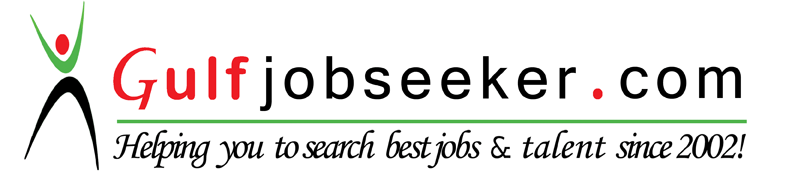 ___________________________________________________________________________POSITION DESIRE:  Human Resource Assistant / Admin Assistant / Public Relation Clerk / Document Controller CAREER OBJECTIVE: With 6 years Human Resources experience in manpower business in different areas. I am seeking for a senior position to utilize my experience, acquired knowledge and skills.WORKING EXPERIENCE:Company Name:	Gulf Fidelity Security Services, LLCDate:			1 March 2010 up to presentCurrent Position:	HR Assistant and Public Relation Clerk	HR Assistant Duties:Coordinate human resources requirements with HR Manager and/or department managers.Develops a broad understanding of human resources policies, functions and programs.Support human resources program implementation within businesses with guidance and training.Develops and maintains departmental files, documents, data file and confidential information.Maintains employee personal files in line.Updating and maintaining database such as scanning of passports, labor contracts, labor cards, insurance cards and visa details.Assisting and dealing to the employees on a daily basis for various welfare issues and concerns.Tracking of the passport expiry and informing the employees to renew.Updating and processing the annual leave, emergency leave, resignation, termination and visa not renew in the system.Preparing supporting documents for fingerprint (Good Conduct Certificate), for Medical to those visa renewals and new arrival employees, for NSI and PSBD applicants.Releasing passport to those employees going for annual leave, emergency leave, umra/pilgrim leave, sick leave and passport expired. Encoding details for the registration of Dubai Police Card for the renewed employees and new arrival.Registering guards for their insurance card. Booking and issuing air ticket for those employees going on annual leave.Making a various certificate such as: Salary Certificate, Non Objection Certificate, Experience Certificate.Opening a file for the newly joined employee to the company.Public Relations Clerk Duties:Updating and maintaining database such as scanning of labor contracts, labor cards and visa details.Assisting the PRO for labor, immigration duties and other related issues.EDUCATIONAL ATTAINMENT:	College 	:	Ramon Magsaysay Technological University	2010					Course		:	Bachelor of Science in Nursing					Graduate 	College 	:	Columban College					2004					Course 	:	Bachelor of Science in Computer Information System				Undergraduate	Secondary	:	Zambales Academy 					1999	Primary	:	San Jose-Patrocinio Elementary School		1995PERSONAL DATA:	Date of Birth		:	February 19, 1983	Sex			:	Female	Civil Status		:	Single	Religion		: 	Iglesia Ni Cristo	Citizenship		:	Filipino	Height			:	5’4”